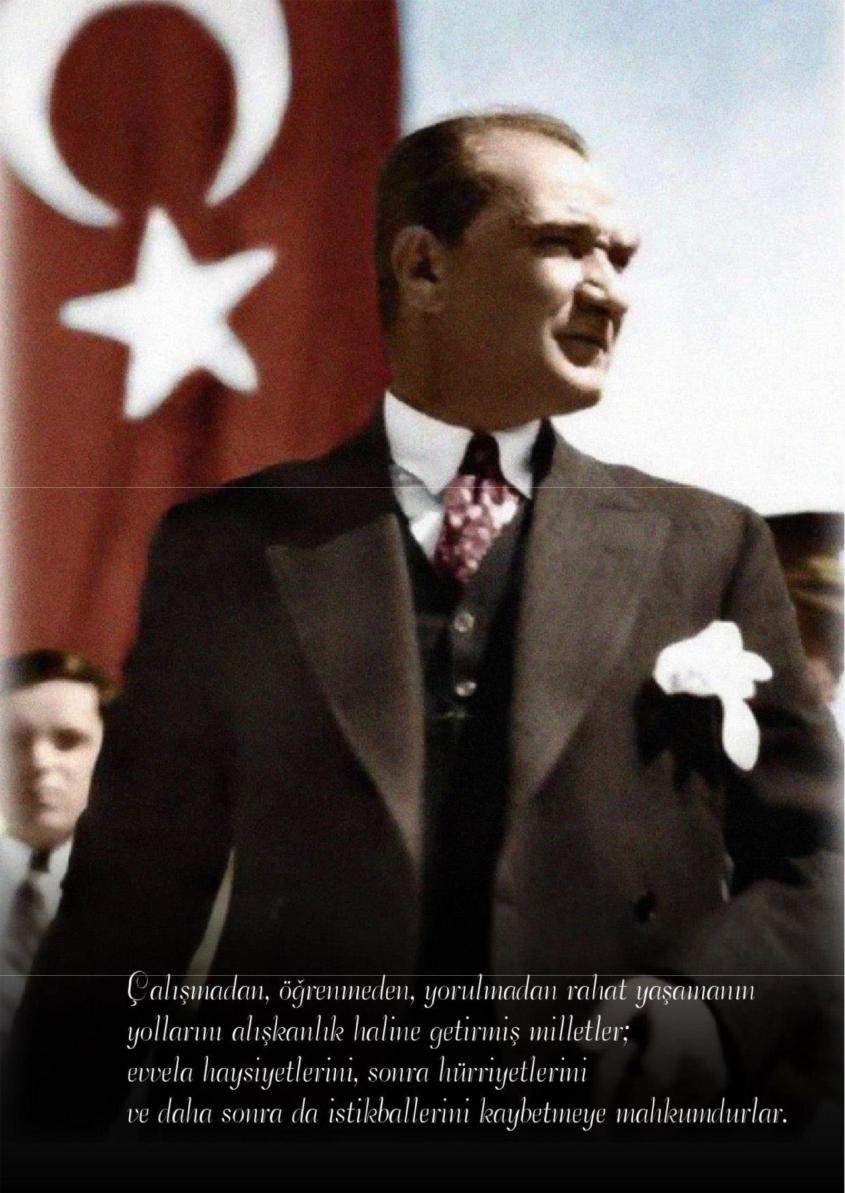 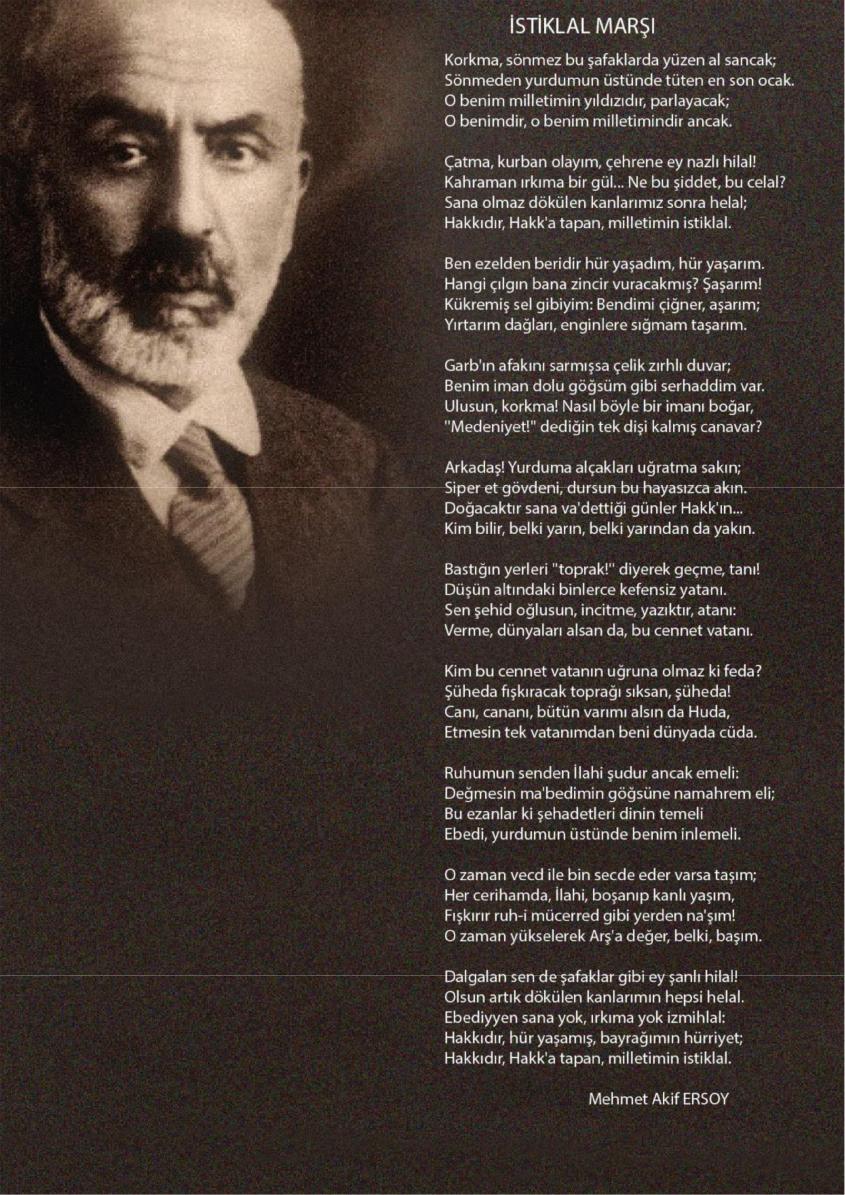 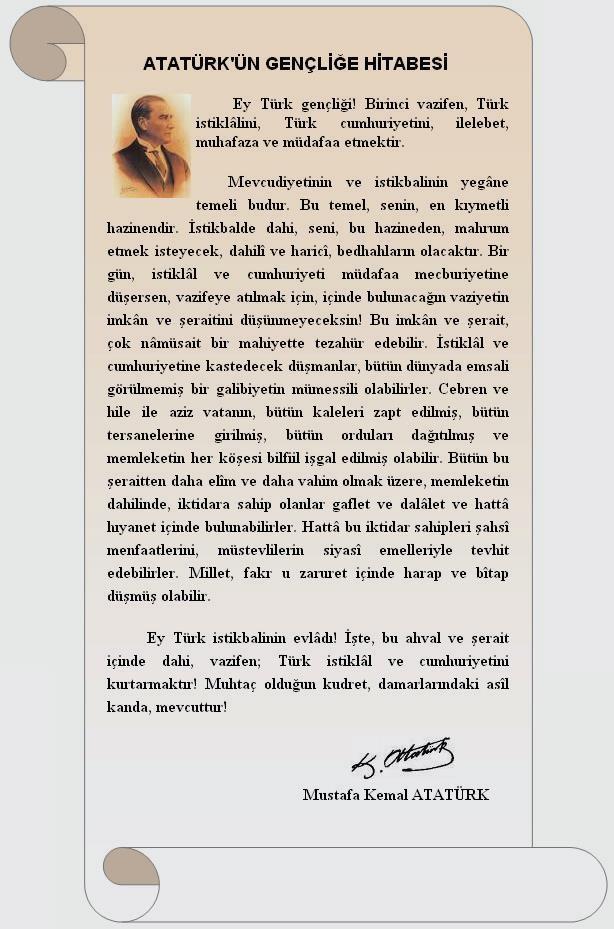 SUNUŞDünyamız her alanda büyük bir hızla gelişmekte ve değişmektedir. Bu hızlı değişim doğal olarak ülkemizi, ülkemizdeki eğitim çalışmalarını da etkilemektedir. Atatürk’ün çizdiği çağdaş uygarlık yolunda emin adımlarla ilerleyebilmemiz için içinde bulunduğumuz zaman diliminde meydana gelen ilerlemeleri sadece anlayıp takip etmemiz bizim için yeterli olmayacaktır. Bizzat bu değişim ve gelişmelerin içinde olmamız gerekir. Özellikle eğitim alanında iddialı olduğumuz yerde bulunabilmemiz için iyi bir planlamaya ve bu planı etkin bir şekilde uygulamaya ihtiyacımız vardır. Kurumumuzun stratejik planını hazırlarken bu durumu göz önünde bulundurduk. Belirlediğimiz stratejileri gerçekleştirebilmek için bütün paydaşlarımızla birlikte azimle çalışacağız.Hayırlı olması dileğiyle emeği geçenlere teşekkür ediyorum.Cevriye ŞENOKUL MÜDÜRÜİÇİNDEKİLER DİZİNİATATÜRK PORTRESİ	1İSTİKLAL MARŞI	2GENÇLİĞE HİTABE	3SUNUŞ YAZISI	4İÇİNDEKİLER ………………………………………………………………………………………5BÖLÜM 1: STRATEJİK PLAN HAZIRLIK SÜRECİ ……………………………...…………..6	GİRİŞ Ve PLAN HAZIRLIK SÜRECİ ……………………………………………………….6BÖLÜM 2 : DURUM ANALİZİ …………………………………………………………………..7          A. TARİHİ GELİŞİM…	7B. OKUL KÜNYESİ VE TEMEL İSTATİSTİKLER	8C.PAYDAŞ ANALİZİ.	10D. KURUMSAL ORGANİZASYON	11E. KURUM İÇİ VE DIŞI ANALİZ	13F. EĞİTİM VE ÖĞRETİM SİSTEMİNİN SORUN VE GELİŞİM ALANLARI	15BÖLÜM 3: GELECEĞE YÖNELİM…	16        A. MİSYON, VİZYON VE TEMEL DEĞERLER	17        B. STRATEJİK AMAÇ, HEDEF VE STRATEJİLER	18BÖLÜM 4: MALİYETLENDİRME	26BÖLÜM 5: İZLEME VE DEĞERLENDİRME	27ANKETLER ………………………………………………………………………………………..28Okul KünyesiOkulumuzun temel girdilerine ilişkin bilgiler altta yer alan okul künyesine ilişkin tabloda yer almaktadır.Temel Bilgiler Tablosu- Okul Künyesi GİRİŞ ve PLAN HAZIRLIK SÜRECİ2019-2023 dönemi stratejik plan hazırlanması süreci Üst Kurul ve Stratejik Plan Ekibinin oluşturulması ile başlamıştır. Ekip tarafından oluşturulan çalışma takvimi kapsamında ilk aşamada durum analizi çalışmaları yapılmış ve durum analizi aşamasında paydaşlarımızın plan sürecine aktif katılımını sağlamak üzere paydaş anketi, toplantı ve görüşmeler yapılmıştır. Durum analizinin ardından geleceğe yönelim bölümüne geçilerek okulumuzun amaç, hedef, gösterge ve eylemleri belirlenmiştir. Çalışmaları yürüten ekip ve kurul bilgileri altta verilmiştir. STRATEJİK PLAN KURULLARI    Durum analizi bölümünde okulumuzun mevcut durumu ortaya konularak neredeyiz sorusuna yanıt bulunmaya çalışılmıştır.     Bu kapsamda okulumuzun kısa tanıtımı, okul künyesi ve temel istatistikleri, paydaş analizi ve görüşleri ile okulumuzun Güçlü Zayıf Fırsat ve Tehditlerinin (GZFT) ele alındığı analize yer verilmiştir.             Okulun Kısa Tanıtımı      Mektep, Selim Ağa Kütüphanesi’nin sağ tarafında ve Selamsız Caddesi üzerindedir. Mektebin 1782 tarihinde kütüphane ile beraber yaptırılmış olduğunu avlu kapısı üzerindeki kitabesinden anlaşılmaktadır.Selim Ağa, Sıbyan Mektebi 1937 tarihinde yıktırarak halkın Taş mektep dediği şimdiki 23. İlkokul binası olarak yaptırılmış ve daha sonra Hacı Selim Ağa ilköğretim Okulu adını almıştır.        2013-2014 Eğitim Öğretim yılında Milli Eğitim Bakanlığı Özel Eğitim ve Rehberlik Hizmetleri Genel Müdürlüğü’ne bağlı Hacı Selimağa Özel Eğitim İş Uygulama Merkezi olarak (ağır ve orta düzeyde zihinsel engelliler okulu) 17.02.2014 tarihinde eğitim öğretime başlamıştır.      Binada 8 sınıf, 1 müdür odası,1 müdür yardımcısı odası, 1 rehberlik odası,  1 yemekhane, 1 mutfak, 1 öğretmenler tuvaleti ,öğrenciler için kız ve erkek olmak üzere toplamda 8 tane tuvaletimiz bulunmaktadır. Şuan okulda 34 öğrenci, 1 müdür, 1 müdür yardımcısı, 3 özel eğitim sınıf öğretmeni, 1 okul hemşiresi, 6 branş öğretmeni ve 10 ücretli öğretmen ile eğitim-öğretimine devam etmektedir.Çalışan BilgileriOkulumuzun çalışanlarına ilişkin bilgiler altta yer alan tabloda belirtilmiştir.   Çalışan Bilgileri TablosuOkulumuz Bina ve Alanları	Okulumuzun binası ile açık ve kapalı alanlarına ilişkin temel bilgiler altta yer almaktadır.Sınıf ve Öğrenci BilgileriDonanım ve Teknolojik KaynaklarımızTeknolojik kaynaklar başta olmak üzere okulumuzda bulunan çalışır durumdaki donanım malzemesine ilişkin bilgiye alttaki tabloda yer verilmiştir.       PAYDAŞ ANALİZİ     Paydaş analizi çalışmaları ile stratejik planlama çalışmalarına veri sağlamak içinokulumuz iç ve dış paydaşlarının okulumuz hizmetleri ile ilgili beklentilerini öğrenmek,memnuniyetlerini ölçmek ve okulumuzun hizmet performansını saptamak amaçlanmıştır.     ANKET SONUÇLARI Çalışan Memnuniyet AnketiLiderlerin toplam kaliteyi sahiplenme puanları iyi olup öğretmenlerin motivasyon ve takdir edilme yaklaşımında iyileştirme beklenmektedir.İnsan kaynakları etkili kullanılmakta, okul işleyiş ve düzeni sağlanmaktadır.Okul ile ilgili ortak karar alma ve işbirliği – iletişim puanı oldukça yüksektir.Okulun fiziki donanımı iyileştirilmelidir.Çalışanlara yönelik sosyo-kültürel faaliyetlerin arttırılması beklenmektedir.Yöneticilerden, çalışanların kişisel ve mesleki gelişimleri için gerekli hizmet içi programlarla işbirliği yapması beklenmektedir.Çalışan memnuniyet anketi puan ortalaması 4,16’dir.Veli Memnuniyet Anketiİhtiyaç duyulduğunda okul personeliyle rahatça görüşülebilmekte ve dilek, öneri ile şikâyetler iletilebilmektedir.Velilerimiz öğrenci işlerinin işleyişinden ve eğitim- öğretimden memnunlardır.Okulun fiziki ortamı temiz olup yemekhanede verilen yemeklerinde temiz ve sağlıklı olduklarını belirtmişlerdir.Okulda sosyal, kültürel ve spor faaliyetlerin arttırılması istenmektedir.Velilerimizin okulumuzla ilgili yorum ve tutumları olumludur.Veli memnuniyet anketi ortalama puanı 4,4’dür. Toplum Memnuniyet AnketiÇevre ve okul arasındaki iletişim iyi olup okul çalışanları çevreye karşı örnek davranış sergilemektedirler.Çevre esnaf ve kişilerin okula karşı tutumları olumludur.Okul ile çevresi arasındaki işbirliği arttırılmalıdır.Toplum memnuniyet anket ortalama puanı 4,13’dür.KURUMUN ORGANIZASYON YAPISIHacı Selimağa Özel Eğitim İş Uygulama Merkezi Müdürlüğü Teşkilat ŞemasıHacı Selimağa Özel Eğitim Uygulama Okulu Müdürlüğü İnsan KaynaklarıPersonelin Öğrenim Durumlarına Göre DağılımıGZFT (SWOT) ANALİZİ Okulumuzun temel istatistiklerinde verilen okul künyesi, çalışan bilgileri, bina bilgileri, teknolojik kaynak bilgileri ve gelir gider bilgileri ile paydaş anketleri sonucunda ortaya çıkan sorun ve gelişime açık alanlar iç ve dış faktör olarak değerlendirilerek GZFT tablosunda belirtilmiştir. KURUM İÇİ VE DIŞI ANALİZKURUM İÇİ ANALİZ KURUM  DIŞI ANALİZ Gelişim ve Sorun AlanlarıGelişim ve sorun alanları analizi ile GZFT analizi sonucunda ortaya çıkan sonuçların planın geleceğe yönelim bölümü ile ilişkilendirilmesi ve buradan hareketle hedef, gösterge ve eylemlerin belirlenmesi sağlanmaktadır. Gelişim ve sorun alanları ayrımında eğitim ve öğretim faaliyetlerine ilişkin üç temel tema olan Eğitime Erişim, Eğitimde Kalite ve Kurumsal Kapasite kullanılmıştır. Eğitime erişim, öğrencinin eğitim faaliyetine erişmesi ve tamamlamasına ilişkin süreçleri; Eğitimde kalite, öğrencinin akademik başarısı, sosyal ve bilişsel gelişimi dâhil olmak üzere eğitim ve öğretim sürecinin hayata hazırlama evresini; Kurumsal kapasite ise kurumsal yapı, kurum kültürü, donanım, bina gibi eğitim ve öğretim sürecine destek mahiyetinde olan kapasiteyi belirtmektedir.MİSYON, VİZYON VE TEMEL DEĞERLER        Okul Müdürlüğümüzün misyon, vizyon, temel ilke ve değerlerinin oluşturulması kapsamında öğretmenlerimiz, öğrencilerimiz, velilerimiz, çalışanlarımız ve diğer paydaşlarımızdan alınan görüşler, sonucunda stratejik plan hazırlama ekibi tarafından oluşturulan Misyon, Vizyon, Temel Değerler; okulumuz üst kurulana sunulmuş ve üst kurul tarafından onaylanmıştır.Bütün çalışmalarımızın temeli öğrencilerimizdir.Ben değil biz duygusunun gereğine inanırız,Okul veli işbirliğinin gerekliliğine inanırız,Okulumuz öğrencilerinin daha iyiye gitmesi için gereken fedakarlığı yapmak okulumuzun kişiliğini oluşturur.Hesap Verilebilirlik: Hacı Selimağa Özel Eğitim iş Uygulama Merkezi Müdürlüğü, kendisine yasal olarak verilen yükümlülükleri (görevleri) neticesinde üretmiş olduğu hizmetlerden dolayı hiyerarşik üstlerine sorumludur. Yasal görevlerinin yapılıp yapılmadığı, yapılamadıysa niçin yapılamadığı, görevin gerektirdiği amaçlara ne ölçüde ulaşıldığı, hedeflenen sonuçları gerçekleştirmek için mümkün olan her şeyin yapılıp yapılmadığı durumu rapor edilerek gerekli mercilere iletilir. Yasalarının açıkça yayınlamasında sakınca bulunan konular hariç olmak üzere belli dönemlerde Müdürlüğümüzün resmi web sitesinde tüm faaliyet sonuçlarını paydaşları ile paylaşır.Planlılık ve Uygulanabilirlilik: Hacı Selimağa Özel Eğitim iş Uygulama Merkezi Müdürlüğü ve bağlı okul/eğitim kurumları Türk Milli Eğitiminin Temel Amaçlarına ulaşmak için tüm faaliyetlerini kısa-orta ve uzun vade planlar. Planlama modeli “stratejik planlama” modelidir. Planlama hedefleri uygulanabilir ve ulaşılabilirdir.Toplumsal Fayda: Hacı Selimağa Özel Eğitim iş Uygulama Merkezi Müdürlüğü tüm çalışmalarında toplum faydasını- kamu yararını- esas alır.Verimlilik: Birim çıktı başına girdi veya maliyettir. Girdiler ve çıktılar arasındaki ilişkiyi gösterirler. Hacı Selimağa Özel Eğitim iş Uygulama Merkezi Müdürlüğü tüm faaliyetlerinde verimliliği esas alır.Etkililik (sonuç): Elde edilen çıktıların, amaç ve hedeflerin gerçekleştirilmesinde nasıl ve ne ölçüde başarılı olduklarını gösterirler. Amaç ve hedeflere ulaşılıp ulaşılmadığının en önemli performans göstergesidir. Hacı Selimağa Özel Eğitim iş Uygulama Merkezi ve İş Uygulama Merkezi Müdürlüğü tüm faaliyetlerinde etkililiği(sonucu) esas alır.Kurum içi ve Dışı Yatay ve Dikey İletişim: Hizmet verenlerle, alanlar arasındaki bilgi alışveriş amacına  yönelik oluşturdukları ortak bir dil ve kod oluşturmak. Bu bağlamda, oluşturulan ortak dil ve kodların önündeki engellerin belli araçlarla aşılması sürecini etkin hale getirmek.                                TEMA, AMAÇ, HEDEF VE TEDBİRLER TEMA I. EĞİTİM VE ÖĞRETİME ERİŞİMStratejik Amaç 1:  Özel eğitime ihtiyaç duyan öğrencilerin okula uyum ve devamsızlık sorunlarını gideren, onlara katılım ve tamamlama imkânı sunan etkin bir eğitim ve öğretime erişim süreci hâkim kılınacaktır.Stratejik Hedef 1.1:  Özel eğitime ihtiyaç duyan öğrencilerin okula uyum ve devamsızlık sorunları giderilerek, eğitim öğretimden verimli bir şekilde yararlanmaları sağlanacaktır.	TEMA II : EĞİTİM VE ÖĞRETİMDE KALİTENİN ARTIRILMASI Stratejik Amaç 2:   Öğrencilerin bedensel, zihinsel, dilsel ve duygusal olarak çok boyutlu gelişimlerini desteklemek ve yaşam boyu iyi olma hâline katkı sağlamak amacıyla eğitim ve öğretimin niteliği yükseltilecektir.Stratejik Hedef 2.1: Öğrencilerin çok yönlü gelişimleri takip edilerek sanatsal, sportif, kültürel ve sosyal faaliyetlere etkin katılımları artırılacaktır. Stratejik Hedef 2.2: Öğrencilerimizin gelişimleri desteklenerek kurumsal rehberlik mekanizması etkin bir şekilde işletilecektir.TEMA III: KURUMSAL KAPASİTENİN GELİŞTİRİLMESİStratejik Amaç 3: Okulumuzun beşeri, mali, fiziki ve teknolojik unsurları ile yönetim ve organizasyonu, eğitim ve öğretimin niteliğini ve eğitime erişimi yükseltecek biçimde geliştirilecektir.Stratejik Hedef 3.1: Okulumuz personelinin mesleki yeterlilikleri ile iş doyumu ve motivasyonları artırılacaktır.Stratejik Hedef 3.2: Okulumuzun mali ve fiziksel altyapısı eğitim ve öğretim faaliyetlerinden beklenen sonuçların elde edilmesini sağlayacak biçimde sürdürülebilirlik ve verimlilik esasına göre geliştirilecektir.Stratejik Hedef 3.3: Okulumuzun yönetsel süreçleri, etkin bir izleme ve değerlendirme sistemiyle desteklenen, katılımcı, şeffaf ve hesap verebilir biçimde geliştirilecektir.Hacı Selimağa Özel Eğitim  Uygulama Okulu  Stratejik Planı 2019-2023 yıllarını kapsayan bir dönem için hazırlanmıştır. Planın başarısı için bu dönem içinde yıllık olarak revize edilmesi gerekmektedir. Bu değerlendirme faaliyet alanları çerçevesinde okul birimlerinin hazırlayacağı yıllık raporlarla yapılacaktır. İlerleme sağlanan ve sağlanamayan alanların ortaya konulacağı bu raporlar, faaliyetlerin sürekli geliştirilmesi için plana ışık tutacaktır.Stratejik planın oluşturulacak bir “strateji geliştirme ekibi” tarafından izlenmesi kurumsal bir gereklilik olarak görülmektedir.Hacı selimağa özel eğitim iş uygulama Merkezi Stratejik Planı 2015-2019 döneminde uygulaması, birimlerin “Özdeğerlendirme Kurulları” tarafından sürekli olarak izlenir ve dönemsel olarak raporlanır. “Özdeğerlendirme Kurulları”, birimlerin performans hedeflerini Mayıs ayı sonuna kadar raporlar bildirirler. Her yılın Haziran ve Aralık aylarında ise birimler, gerçekleşen performans değerleri ve karşılaşılan sorunları ile gerekli düzeltme önerilerini içeren raporlarını “Okul Strateji Geliştirme, Değerlendirme ve Kalite Ekibine” iletirler. Daha sonra bu raporlar, değerlendirilmek üzere Okul Yönetimine sunulur.Özdeğerlendirme Kurulları”nın birimler adına hazırladığı Haziran ve Aralık ayı raporlarındaki performans değerleri toplanarak, hedeflenen ve gerçekleşen performans değerleri karşılaştırılır ve her birimin performans grafikleri çizilir.Birimler tarafından sunulan raporlar ve oluşturulan performans grafikleri, “Okul Strateji Geliştirme, Değerlendirme ve Kalite Ekibince” birleştirilerek okulun faaliyet raporu hazırlanır ve uygulama hakkındaki değerlendirmesi ve gerekli düzenlemelere ilişkin önerileri ile birlikte öğretmenler kuruluna sunulur.Öğretmenler kurulundan çıkan faaliyet raporu “Okul Strateji Geliştirme, Değerlendirme ve Kalite Ekibince” gerekli düzeltmelerden sonra bir nüshası İlçe Milli Eğitim Müdürlüğüne Haziran sonuna sunulur.Okul Strateji Geliştirme, Değerlendirme ve Kalite Ekibi okul faaliyet raporu çerçevesinde performans hedeflerine ulaşamayan alanları ve nedenlerini belirler.Performans hedeflerine ulaşamayan alanlarda öncelikli olarak iyileştirilmesi gereken konular Okul Strateji Geliştirme, Değerlendirme ve Kalite Ekibince belirlenir ve bu alanlarda yapılacak olan iyileştirme eylem planı Haziran ayına kadar hazırlanır.Hazırlana eylem planları gelecek yılda uygulamaya konmak için tüm birimlerin görüşü alındıktan sonra öğretmenler kuruluna getirilir.Eylem Planı doğrultusunda yapılan iyileştirme çalışmaları sürekli olarak izlenir, gerektiği hallerde güncellemeler yapılır.İzleme ve Değerlendirme Sistemi, stratejik plan uygulama aşamalarına göre sürekli olarak gözden geçirilecek ve geliştirilecektir.İli: İSTANBUL İli: İSTANBUL İli: İSTANBUL İli: İSTANBUL İlçesi: ÜSKÜDARİlçesi: ÜSKÜDARİlçesi: ÜSKÜDARİlçesi: ÜSKÜDARAdres: Mimar Sinan mah. Selamiali Efendi cad.No:9Mimar Sinan mah. Selamiali Efendi cad.No:9Mimar Sinan mah. Selamiali Efendi cad.No:9Coğrafi Konum (link):Coğrafi Konum (link):…………………………. …………………………. Telefon Numarası: 021653257370216532573702165325737Faks Numarası:Faks Numarası:0216532573702165325737e- Posta Adresi:Web sayfası adresi:Web sayfası adresi:http://haciselimaga.meb.k12.trhttp://haciselimaga.meb.k12.trKurum Kodu:753444753444753444Öğretim Şekli:Öğretim Şekli:Tam GünTam GünOkulun Hizmete Giriş Tarihi : 1972Okulun Hizmete Giriş Tarihi : 1972Okulun Hizmete Giriş Tarihi : 1972Okulun Hizmete Giriş Tarihi : 1972Toplam Çalışan Sayısı Toplam Çalışan Sayısı 3131Öğrenci Sayısı:Kız1313Öğretmen SayısıKadın1515Öğrenci Sayısı:Erkek2121Öğretmen SayısıErkek55Öğrenci Sayısı:Toplam3434Öğretmen SayısıToplam2020Derslik Başına Düşen Öğrenci SayısıDerslik Başına Düşen Öğrenci SayısıDerslik Başına Düşen Öğrenci Sayısı:5Şube Başına Düşen Öğrenci SayısıŞube Başına Düşen Öğrenci SayısıŞube Başına Düşen Öğrenci Sayısı:4/8Öğretmen Başına Düşen Öğrenci SayısıÖğretmen Başına Düşen Öğrenci SayısıÖğretmen Başına Düşen Öğrenci Sayısı:2Şube Başına 30’dan Fazla Öğrencisi Olan Şube SayısıŞube Başına 30’dan Fazla Öğrencisi Olan Şube SayısıŞube Başına 30’dan Fazla Öğrencisi Olan Şube Sayısı:Yok Üst Kurul BilgileriÜst Kurul BilgileriEkip BilgileriEkip BilgileriAdı SoyadıUnvanıAdı SoyadıUnvanıCEVRİYE ŞENMüdür MERVE ONURMüdür YardımcısıMERVE ONURMüdür YardımcısıBelgin BOZAYRehber Öğretmen FATMA GÜRSOYOkul Aile BaşkanıDerya TURHANÖğretmen HALE ASAOkul Aile Birliği ÜyesiMerve KURTÖğretmenUnvan*ErkekKadınToplamOkul Müdürü ve Müdür Yardımcısı022Sınıf Öğretmeni213Branş Öğretmeni066Ücretli Öğretmen 3710Rehber Öğretmen011İdari Personel (Okul Hemşiresi)011Yardımcı Personel112Güvenlik Personeli011Okul Servis Rehber Personeli055Toplam Çalışan Sayıları62531FİZİKİ İMKANLARFİZİKİ İMKANLARFİZİKİ İMKANLARSIRA NO  FİZİKİ DURUMSAYISI1  Derslik Sayısı52  El sanatları atölyesi23  Büro yönetimi atölyesi14  Mutfak15  Müdür odası16  Müdür yardımcısı odası17  Rehberlik servisi18  Öğretmenler odası19  Yemekhane1YERLEŞİMYERLEŞİMYERLEŞİMTOPLAM ALANBİNALARIN ALANIBAHÇE ALANI996 m2350 m2646 m2SINIFIKIZERKEKTOPLAM9/A2579/B24610/A15611/A32511/B22412/A336TOPLAM132134DONANIM TÜRÜMEVCUT SAYIMasaüstü Bilgisayar Sayısı5Taşınabilir Bilgisayar Sayısı7Projeksiyon Sayısı2Yazıcı Sayısı5Fotokopi Makinası Sayısı2Tablet Sayısı 6PERSONELİN UNVANIEÖHSGİHSTHSSHSYHSİŞÇİGEÇİCİTOPLAMMÜDÜR  11MÜDÜR YARDIMCISI  11ÖĞRETMEN 2020DİĞER PERSONEL11169TOPLAM 22111631ÖĞRENİM DURUMUÖĞRENİM DURUMLARINA GÖRE DAĞILIMÖĞRENİM DURUMLARINA GÖRE DAĞILIMÖĞRENİM DURUMUSAYIORAN %DOKTORA00YÜKSEK LİSANS 39,6LİSANS 2060,4ÖN LİSANS413,3LİSE13,4İLKÖĞRETİM413,3TOPLAM29100MEVCUTDURUMA GÖRE18-25 yaş26-33 yaş34-41 yaş42-49 yaş50 yaş ve üzeriTOPLAMSAYI101133431ORAN313510,510,513100GÜÇLÜ YÖNLERGÜÇLÜ YÖNLERÖğrenciler1.  Öğrenci sayısının sınıflarda dengeli dağılımı 2.  Öğrenci ve velilerin ihtiyaç duyduğunda rehberlik hizmeti alabilmesi 3.  Öğrenci sayısının az olması 4.  Öğrencilere ücretsiz ve kaliteli öğle yemeği verilmesiÇalışanlar1.  Güçlü ve deneyimli öğretmen kadrosu 2.  Çalışanlarımızın uyumlu ve iş birliği içinde çalışma ve kurum kültürüne sahip olması3.  Öğretmen yönetici iş birliğinin güçlü olmasıVeliler1.  Okul Aile İşbirliğine önem veren velilerimizin olması2.  Veli iletişiminin güçlü olması3.  Okul Aile Birliğinin aktif çalışmasıBina ve Yerleşke1.  Konum olarak merkezi bir yerleşim yerinde olması2.  Okula ulaşımın kolay olması3.  Okula yakın hastanelerin bulunması4.  Okul bahçesinin dış mekân etkinlikleri için uygun olmasıDonanım1.  ADSL bağlantısının olması2.  Güvenlik kameralarının olması3.  Atölye sınıflarının bulunması ( Müzik , El sanatları , Büro Yönetimi )Bütçe1. Okul Aile Birliği bütçesinin olmasıYönetim Süreçleri1.  Yönetim kadrosunun kadrolu yöneticilerden oluşması2.  Şeffaf, paylaşımcı, değişime açık bir yönetim anlayışının bulunması3.  Komisyonların etkin çalışması4.  Yeniliklerin okul yönetimi ve öğretmenler tarafından takip edilerek uygulanmasıDiğer1.  Temizlik ve hijyene dikkat edilmesi 2.  Sosyal etkinliklerin ve sportif faaliyetlerin yapılması3.  Okulumuzun güçlü iletişim ve kurum kültürüne sahip olmasıZAYIF YÖNLERZAYIF YÖNLERÖğrenciler1. Öğrenciler arası sosyal - kültürel ve sosyal-ekonomik farklılıklar 2.Özel eğitim okullarına yönelik öğrenci talebinin fazlalığı3. Öğrencilerimizin zihinsel açıdan bulundukları durum nedeniyle dışarıdan gelecek tehlikelere ve istismarlara açık olmaları4.Öğrencilerin sosyal ve mesleki yaşama uyumda zorluk yaşamalarıÇalışanlar1. Okul Personeline yönelik okul dışı etkinliklerin yetersiz olması2. Bireysel performansların takdir ve ödüllendirmelerinin okul dışı üst yönetimleri tarafından yapılamamasıVeliler1. Velilerin okul ve eğitim öğretime yönelik olumsuz tutumları2.Bazı velilerin okul ve çocuklarına karşı ilgisizliği3.Velilerin okul etkinliklerine katılımının yetersiz olması4.Bazı velilerin sosyo-ekonomik ve eğitim düzeylerinin düşük olmasıBina ve Yerleşke1. Okulun cadde üzerinde bulunmasından kaynaklanan güvenlik sorunu2. Revirin ve öğrenciler için dinlenme odasının olmaması 3. Okul binasının engelliler için bazı konularda uygun olmaması (asansör, engelli tuvaleti,vb.)Donanım1. Konferans salonunun olmaması2. Okulda bir spor salonunun olmaması3. Atölyelerdeki altyapı eksikliği nedeniyle mesleki eğitimin yetersiz olmasıBütçe1. Okulun ihtiyaçları ve etkinlikler için veliler ya da hayırseverler tarafından yapılan yardımın yetersiz kalması 2. Sosyal etkinliklerin çeşitlendirilebilmesi için yeterli kaynağın olmamasıYönetim Süreçleri1. Personel verimliliğinin arttırılmasıGÜÇLÜ YÖNLERGÜÇLÜ YÖNLERPolitik1.  Siyasi erkin, bazı bölgelerdeki eğitim ve öğretime erişim hususunda yaşanan sıkıntıların çözümünde olumlu katkı sağlamasıEkonomik2.  Eğitim öğretim ortamları ile hizmet birimlerinin fiziki yapısının geliştirilmesini ve eğitim yatırımların artmasının sağlaması3.  Devletin ve özel sektörün özel eğitim kurumlarına verdiği destekSosyolojikKitlesel göç ile gelen bireylerin topluma uyumunu kolaylaştıran sosyal yapıTeknolojikTeknoloji aracılığıyla eğitim öğretim faaliyetlerinde ihtiyaca göre altyapı, sistem ve donanımların geliştirilmesi ve kullanılması ile öğrenme süreçlerinde dijital içerik ve beceri destekli dönüşüm imkânlarına sahip olunmasıMevzuat-YasalBakanlığın mevzuat çalışmalarında yeni sisteme uyum sağlamada yasal dayanaklara sahip olmasıEkolojikÇevre duyarlılığı olan kuramların MEB ile iş birliği yapması, uygulanan müfredatta çevreye yönelik tema ve kazanımların bulunmasıZAYIF  YÖNLERZAYIF  YÖNLERPolitikEğitim politikalarına ilişkin net bir uzlaşı olmamasıEkonomikEğitim kaynaklarının kullanımının etkili ve etkin planlanamaması, diğer kurumlar ve sivil toplumun eğitime finansal katkısının yetersizliği, bölgeler arası ekonomik gelişmişlik farklılığıSosyolojikKamuoyunun özel eğitim okullarının işlevinin yeterince algılanmamasıTeknolojikHızlı ve değişken teknolojik gelişmelere zamanında ayak uydurulmanın zorluğu, öğretmenler ile öğrencilerin teknolojik cihazları kullanma becerisinin istenilen düzeyde olmaması, öğretmen ve öğrencilerin okul dışında teknolojik araçlara erişiminin yetersizliğiMevzuat-YasalDeğişen mevzuatı uyumlaştırmak için sürenin sınırlı oluşu EkolojikToplumun çevresel risk faktörleri konusunda kısmi duyarsızlığı, çevre farkındalığının azlığı1.TEMA: EĞİTİM VE ÖĞRETİME ERİŞİM1.TEMA: EĞİTİM VE ÖĞRETİME ERİŞİM1Okullaşma, devam ve tamamlama.2Devam devamsızlık.3Özel eğitime ihtiyaç duyan bireylerin uygun eğitime erişimi.4Sınıf tekrarı ve eğitim öğretim süreçlerini tamamlama5Uyum çalışmalarının çeşitlendirilmesi2.TEMA: EĞİTİM VE ÖĞRETİMDE KALİTE2.TEMA: EĞİTİM VE ÖĞRETİMDE KALİTE1Öğrencilerin akademik başarı düzeylerinin geliştirilmesi 2Öğrencilerin bireysel gelişimlerine yönelik faaliyetlerin arttırılması3Eğitim-öğretim sürecinde sanatsal, sportif ve kültürel faaliyet türlerinin çoğaltılması4Kurumsal aidiyet duygusunun geliştirilmesi5Eğitimde bilgi ve iletişim teknolojilerinin kullanımı6Destekleme ve yetişme kursları7Öğretmenlere yönelik hizmet içi eğitimler8Eğitimi destekleyecek ve geliştirecek projeler geliştirme9Öğrenci, veli ve öğretmen memnuniyeti3.TEMA: KURUMSAL KAPASİTE3.TEMA: KURUMSAL KAPASİTE1İnsan kaynaklarının genel ve mesleki yetkinliklerinin  hizmet içi eğitim yoluyla geliştirilmesi2Demokratik yönetim anlayışının geliştirilmesi3Okulun fiziki ve mali kaynaklarının gelişiminin sağlanması4İç ve dış paydaşlar arasında istenilen iletişimin azami ölçüde sağlanması5Projelerin etkililiği ve proje çıktıların sürdürülebilirliğinin sağlanması6İş güvenliği ve sivil savunma bilincinin oluşturulması7Kültürel, sosyal ve sportif alanlarPERFORMANS GÖSTERGESİPERFORMANS GÖSTERGESİMEVCUT DURUMMEVCUT DURUMHEDEF HEDEF HEDEF HEDEF PERFORMANS GÖSTERGESİPERFORMANS GÖSTERGESİ201820192020202120222023PG.1.1.1: Devamsız öğrenci sayısı (20 gün ve üzeri)PG.1.1.1: Devamsız öğrenci sayısı (20 gün ve üzeri)1098765PG.1.1.2: Sürekli Devamsız (Pasif) öğrenci sayısı9.sınıf 10.sınıf 11.sınıf 12.Sınıf976543PG.1.1.2: Sürekli Devamsız (Pasif) öğrenci sayısı9.sınıf 10.sınıf 11.sınıf 12.Sınıf1313111098PG.1.1.2: Sürekli Devamsız (Pasif) öğrenci sayısı9.sınıf 10.sınıf 11.sınıf 12.Sınıf332100PG.1.1.2: Sürekli Devamsız (Pasif) öğrenci sayısı9.sınıf 10.sınıf 11.sınıf 12.Sınıf443210PG.1.1.3: Okuldan ayrılan öğrenci sayısı PG.1.1.3: Okuldan ayrılan öğrenci sayısı 210000NoEylem İfadesiEylem SorumlusuEylem Tarihi1.1.1Velilerin aktif olarak katılacağı "Veli Etkinlik Günleri"  düzenlenecektir. Rehber Öğretmen Tüm Yıl Genelinde1.1.2Devamsızlık yapan öğrencilerin tespiti ve erken uyarı sistemi için çalışmalar yapılacaktır.Müdür Yardımcısı Her Ay Sonu1.1.3Devamsızlık yapan öğrencilerin velileri ile özel toplantı ve görüşmeler yapılacaktır.Rehber Öğretmen – Müdür Yardımcısı Her Ay Sonu1.1.4Özel eğitim öğrencilerinden ayrıca dezavantajlı konumda bulunan öğrencilerle ilgili sosyal çalışmalar yürütülecektir.Sınıf Öğretmeni - Rehber Öğretmen Tüm Yıl  GenelindeNoPERFORMANS GÖSTERGESİPERFORMANS GÖSTERGESİPERFORMANS GÖSTERGESİMevcutHEDEFHEDEFHEDEFHEDEFHEDEFHEDEFNoPERFORMANS GÖSTERGESİPERFORMANS GÖSTERGESİPERFORMANS GÖSTERGESİ201820192020202120222023PG.2.1.1Okul bünyesinde paydaşlarla yapılan faaliyet sayısı Okul bünyesinde paydaşlarla yapılan faaliyet sayısı Okul bünyesinde paydaşlarla yapılan faaliyet sayısı 345678PG.2.1.2Okul dışı öğrenme ortamları kapsamında düzenlenen gezi/etkinlik sayısıOkul dışı öğrenme ortamları kapsamında düzenlenen gezi/etkinlik sayısıOkul dışı öğrenme ortamları kapsamında düzenlenen gezi/etkinlik sayısı456778PG.2.1.3Okul veli işbirliği toplantı göstergeleriPG.2.1.3.1 Sınıf Veli-Okul Aile Birliği, toplantı sayısıPG.2.1.3.1 Sınıf Veli-Okul Aile Birliği, toplantı sayısı222222PG.2.1.3Okul veli işbirliği toplantı göstergeleriPG.2.1.3.2 Sınıf Veli-Okul Aile Birliği toplantılarına katılan veli oranı (%)PG.2.1.3.2 Sınıf Veli-Okul Aile Birliği toplantılarına katılan veli oranı (%)%30%35%40%45%50%55PG.2.1.4Farkındalık günlerinde yapılan etkinlik sayısıFarkındalık günlerinde yapılan etkinlik sayısıFarkındalık günlerinde yapılan etkinlik sayısı345566PG.2.1.5Ulusal düzeyde yarışmalar ve etkinliklerde derece alan öğrenci sayısıUlusal düzeyde yarışmalar ve etkinliklerde derece alan öğrenci sayısıÜlke Genelinde--1122PG.2.1.5Ulusal düzeyde yarışmalar ve etkinliklerde derece alan öğrenci sayısıUlusal düzeyde yarışmalar ve etkinliklerde derece alan öğrenci sayısıİl Genelinde--1122PG.2.1.5Ulusal düzeyde yarışmalar ve etkinliklerde derece alan öğrenci sayısıUlusal düzeyde yarışmalar ve etkinliklerde derece alan öğrenci sayısıİlçe Genelinde112233NoEylem İfadesiEylem SorumlusuEylem Tarihi2.1.1Veli-öğrenci-öğretmen işbirliğini güçlendirmek için veli toplantılarına katılım arttırılacaktır.Sınıf Öğretmeni – Rehber ÖğretmenHer Dönem Başı2.1.2Öğrencilerin gelişimini artırmak, bilimsel, sosyal, sportif ve kültürel faaliyetlerini gerçekleştirmeleri için ilgili paydaşlarla işbirliği çalışmaları yapılacaktır.MüdürTüm Yıl Genelinde2.1.3Öğretmen ve öğrencilerin etkinlikleri için ihtiyaç duyulan alanların ve eğitim ortamlarının oluşturulması sağlanacaktır.Müdür – Müdür YardımcısıTüm Yıl Genelinde2.1.4Farkındalığı arttırmak için özel günlerde programlar düzenlenecektir.Tüm ÖğretmenlerTüm Yıl GenelindeNoPERFORMANS GÖSTERGESİMevcutMevcutHEDEFHEDEFHEDEFHEDEFHEDEFNoPERFORMANS GÖSTERGESİ2018201820192020202120222023PG.2.2.1Bir eğitim öğretim yılı içinde yapılan veli eğitimi sayısı5556778PG.2.2.2Bir eğitim öğretim yılı içinde yapılan veli eğitimlerine katılım oranı (%)%25%25%30%35%40%45%50PG.2.2.3Rehberlik servisinde velilerle yapılan görüşme sayısı35404045505560PG.2.2.4Okulda hazırlanan veya ortak olunan uluslararası proje sayısı0001122NoEylem İfadesiEylem SorumlusuEylem Tarihi2.2.1Özel eğitimle ilgili velilere yönelik seminerler düzenlenecektir. Rehber Öğretmen – Hemşire – Özel Eğitim Öğretmenleri   Tüm Yıl Genelinde 2.2.2Velilerin bilgilendirilerek okula uyumlarının sağlanması ve veliler ile iş birliği yapılması için periyodik aralıklarla toplantılar düzenlenecektir.Müdür Yardımcısı – Rehber Öğretmen    Her Dönem Başı ve Ortası2.2.3Okulda hazırlanan veya ortak olunan uluslararası projelere katılım sağlanacaktır.Müdür    Tüm Yıl GenelindeNoPERFORMANS GÖSTERGESİMevcutHEDEFHEDEFHEDEFHEDEFHEDEFNoPERFORMANS GÖSTERGESİ201820192020202120222023PG.3.1.1Öğretmenlerin motivasyonunu artırmaya yönelik yapılan etkinlik sayısı566778PG.3.1.2Mesleki gelişim faaliyetlerine katılan personel oranı (%)%50%55%60%65%70%75PG.3.1.3Lisansüstü eğitime sahip personel oranı (%)%6,7%9,6%12%15%18%20PG.3.1.4Bilimsel ve sanatsal etkinliklere katılan personel oranı (%)%10%15%18%21%24%27PG.3.1.5Okul çalışan memnuniyet oranı (%)%4,1%4,3%4,4%4,5%4,6%4,7NoEylem İfadesiEylem SorumlusuEylem Tarihi3.1.1Okul personelinin çalışma motivasyonunu ve iş tatminini artırmaya yönelik kültürel, sanatsal, sosyal ve sportif etkinlikler düzenlenecektir.Müdür – Müdür Yardımcısı   Tüm Yıl Genelinde3.1.2Okul personeli lisansüstü eğitime teşvik edilecektir.Müdür – Müdür Yardımcısı   Tüm Yıl Genelinde3.1.3Personelin mesleki gelişim faaliyetlerine katılımı desteklenecektir.İdare / Rehber Öğretmen   Tüm Yıl Genelinde3.1.4Paydaşlarımıza yönelik yılda bir kez memnuniyet anketi düzenlenecek, sonuçları değerlendirilerek aksaklıklar için gerekli tedbirler alınacaktır.İdare / Rehber Öğretmen   Her Yılın I. Dönem Kasım Ayı NoPERFORMANS GÖSTERGESİMevcutHedefHedefHedefHedefHedefNoPERFORMANS GÖSTERGESİ201820192020202120222023PG.3.2.1Bakım, onarım ve donatım ihtiyaçlarının giderilme oranı (%)%30%35%40%45%50%55PG.3.2.2Acil durum eğitimleri (tatbikat, seminer, planlama vs ) kapsamında yapılan faaliyet sayısı223344PG.3.2.3Mali destek sağlayan kurum/kuruluş ve hayırseverlerden sağlanan destek oranı%30%35%40%45%50%55PG.3.2.4Beyaz Bayrağa sahiplik ve Beslenme Dostu Okul programının uygulanıp uygulanmadığı (Evet: 1, Hayır: 0)001111PG.2.2.5Geri dönüşüme gönderilen atık miktarı (Kilogram)305055556060NoEylem İfadesiEylem SorumlusuEylem Tarihi3.2.1Okul bakım onarım ihtiyaçları zamanında karşılanacaktır. Müdür Tüm Yıl Genelinde3.2.2Okul sağlığı ve güvenliği için risk analizleri güncellenecek. Gerekli düzenlemeler ve seminer çalışmaları yapılacaktır.İdare – Okul Hemşiresi – Güvenlik Personeli  Tüm Yıl Genelinde3.2.3Acil durum eğitimlerinin sayısı artırılacaktır.Müdür – Müdür Yardımcısı  I.Dönem – Ekim Ayı II.Dönem – Mart ve Nisan Ayı3.2.4Mali destek sağlayan tüm kurum/kuruluşlara proje sunulacaktır. Müdür Tüm Yıl Genelinde3.2.5Atıkların geri dönüşüme kazandırılmasına yönelik faaliyetler yapılacaktır. Müdür Yardımcısı Tüm Yıl GenelindeNoPERFORMANS GÖSTERGESİMevcutHedefHedefHedefHedefHedefNoPERFORMANS GÖSTERGESİ201820192020202120222023PG.3.3.1Paydaşların karar alma süreçlerine katılımı için gerçekleştirilen faaliyet sayısı223344PG.3.3.2Okul internet sayfasının görüntülenme sayısı (Aylık)90010001200130014001500PG.3.3.4İşbirliği yapılan Belediye, STK, üniversite ve diğer kurumsal paydaş sayısı456789NoEylem İfadesiEylem SorumlusuEylem Tarihi3.3.1Karar alma süreçlerine paydaşların katılımı sağlanacaktır.  Müdür Tüm Yıl Genelinde3.3.2Okul WEB sitesi güncelleme çalışmaları yapılacaktır.  Büro Yönetimi Öğretmeni Tüm Yıl Genelinde3.3.4Belediye, STK, üniversite ve diğer kurumsal paydaşlarla işbirliği yapılacaktır.  Müdür – Müdür Yardımcısı – Özel Eğitim Öğretmenleri  Tüm Yıl Genelinde             2019-2023 STRATEJİK PLANI FAALİYET/PROJE MALİYETLENDİRME TABLOSU             2019-2023 STRATEJİK PLANI FAALİYET/PROJE MALİYETLENDİRME TABLOSU             2019-2023 STRATEJİK PLANI FAALİYET/PROJE MALİYETLENDİRME TABLOSU             2019-2023 STRATEJİK PLANI FAALİYET/PROJE MALİYETLENDİRME TABLOSU             2019-2023 STRATEJİK PLANI FAALİYET/PROJE MALİYETLENDİRME TABLOSU             2019-2023 STRATEJİK PLANI FAALİYET/PROJE MALİYETLENDİRME TABLOSUSTRATEJİK AMAÇLAR20192020202120222023STRATEJİK AMAÇ 11000 TL1000 TL2000 TL2000 TL2000 TL                 STRATEJİK AMAÇ 26000 TL8000 TL          10000 TL12000 TL14000 TLSTRATEJİK AMAÇ 35000 TL6000 TL8000 TL8000 TL9000 TLTOPLAM BÜTÇE           12,00015,000 TL20,000 TL22,000 TL25,000 TLKaynak Tablosu20192020202120222023Kaynak Tablosu20192020202120222023Genel  Bütçe10.000 TL15.000 TL18.000 TL21.000 TL25.000 TLDiğer (Okul Aile Birlikleri)10.000 TL13.000 TL 16.500 TL 19.000 TL20.500 TLTOPLAM20.000 TL28.000 TL34.500 TL40.000 TL45.000 TLA)Ulaşılabilirlik ve İletişim                                                                                                                                                                         PUAN                   A)Ulaşılabilirlik ve İletişim                                                                                                                                                                         PUAN                   A)Ulaşılabilirlik ve İletişim                                                                                                                                                                         PUAN                   1İhtiyaç duyduğumda okul personeliyle (Yönetici, okul rehber öğretmeni,  öğretmen memur, hizmetli, kantin görevlisi gibi) rahatlıkla görüşebiliyorum.4,62Bizi ilgilendiren okul duyurularını zamanında öğreniyorum.4,83Okuldaki veli toplantıları ihtiyaçlarıma cevap verecek şekilde düzenlenmektedir.4,54Okuldan, ihtiyacım olan konularda rehberlik hizmeti almaktayım.4,8B) Dilek, Öneri ve ŞikayetlerB) Dilek, Öneri ve ŞikayetlerB) Dilek, Öneri ve Şikayetler5Okul ile ilgili istek ve şikayetlerimi okula iletebiliyorum.4,756Okula ilettiğim istek ve şikayetlerim dikkate alınıyor.5C) GüvenilirlikC) GüvenilirlikC) Güvenilirlik7Okul yöneticilerine  güvenirim.58Okulun öğretmenlerine  güvenirim.59Okulun diğer personeline (Memur, hizmetli vb.) güvenirim.4,5D) GüvenlikD) GüvenlikD) Güvenlik10Okulda yabancı kişilere karşı güvenlik önlemleri alınmaktadır.3,811Okulda yangın ve doğal afetlere (Deprem, sel, vb.) karşı gerekli güvenlik önlemleri alınır.412Okul yolu (varsa okul servisleri) güvenlidir.4,3E) Kararlara KatılımE) Kararlara KatılımE) Kararlara Katılım13Veli temsilcileri tüm velileri temsil edebilmektedir.3,314Okulda bizleri ilgilendiren kararlarda görüşlerimiz dikkate alınır.4,1F) Öğrenci işleriF) Öğrenci işleriF) Öğrenci işleri15Öğrenci devamsızlık bilgilerine rahatlıkla ulaşabiliyorum.4,816Öğrencimin notlarını rahatlıkla takip edebiliyorum.4,317Öğrenci işleri ile ilgili belgeler (nakil, karne, mezuniyet belgesi vb.) zamanında düzenlenir.4,6G) Eğitim-ÖğretimG) Eğitim-ÖğretimG) Eğitim-Öğretim18Çocuğumuz anlamadığı bir şeyi öğretmenine rahatlıkla sorabilmektedir4,719Çocuğumuz okulda öğrendiklerini günlük yaşamda kullanabilmektedir.4,320Okulda eğitim-öğretimin sağlıklı bir şekilde yürütülmesi için yeterli sayıda görevli vardır.4,6H) Okulun Fiziki OrtamıH) Okulun Fiziki OrtamıH) Okulun Fiziki Ortamı21Okul her zaman temiz ve bakımlıdır.4,722Okul, öğrencilerin sağlığı, gelişimi  açısından uygun  fiziki ortama sahiptir (rutubetsiz,havalandırmalı, geniş, ferah vs...)4,6İ) Okulun  Kantin, Yemekhane ve Yatakhaneİ) Okulun  Kantin, Yemekhane ve Yatakhaneİ) Okulun  Kantin, Yemekhane ve Yatakhane23Okulun kantininde ve varsa yemekhanede  satılan malzemeler temiz ve sağlıklıdır.4,624Okul kantininde  ve varsa yemekhanede  satılan malzemeler hesaplıdır.4,5J)Sosyal, Kültürel ve Spor EtkinlikleriJ)Sosyal, Kültürel ve Spor EtkinlikleriJ)Sosyal, Kültürel ve Spor Etkinlikleri25Okuldaki sosyal etkinlikler öğrencimin yeteneklerini geliştirecek şekilde düzenlenmektedir.3,826Öğrencim okulda sosyalleşti.4,127Okulda öğrencimin farkında olmadığım yetenekleri ortaya çıktı. 3,3K) Değerlendirme, Ödül, Teşekkür ve Takdir BelgeleriK) Değerlendirme, Ödül, Teşekkür ve Takdir BelgeleriK) Değerlendirme, Ödül, Teşekkür ve Takdir Belgeleri28Öğrenci başarıları değerlendirilirken tarafsız davranıldığını düşünüyorum.429Öğrencimin okuldaki başarıları ödüllendirilir.3,6L) Olumlu Davranış Kazanma ve EğitimL) Olumlu Davranış Kazanma ve EğitimL) Olumlu Davranış Kazanma ve Eğitim30Öğrencim okulda milli ve manevi değerleri öğrenebilmektedir.4,531Öğrencim okulda temel ahlak kurallarını öğrenebilmektedir.4,332Okulda öğrencim olumlu bir kişilik kazanabilmektedir.4,5M) Topluma Etki ve Katkı Durumunun AlgılanmasıM) Topluma Etki ve Katkı Durumunun AlgılanmasıM) Topluma Etki ve Katkı Durumunun Algılanması33Okul tesisleri çevrenin kullanımına sunulmaktadır.4,134Okul, çevre ve  insan sağlığıyla ilgili çalışmalara destek verir.4,635Okul, ulusal bayram ve törenlere çevrenin katılımını sağlar.4,636Okul , çevre kirliliğinin önlenmesi konusunda duyarlıdır.4,737Okul  çalışanları ve öğrenciler davranışlarıyla  çevreye iyi  örnek olur.4,338Çevreden okulla ilgili olumlu eleştiriler duyarım.4,239Bu okulu başkalarına da tavsiye ederim.4,5GENEL MEMNUNİYET ORTALAMASI4,4A) İletişimA) İletişimPUANI1İhtiyaç duyduğumda okul yöneticileri ile rahatlıkla görüşebiliyorum.4,42İhtiyaç duyduğumda okul personeli ile rahatlıkla görüşebiliyorum.43Bizi ilgilendiren okul duyurularını zamanında öğreniyorum.44Okul ile ilgili istek ve şikâyetlerimi rahatlıkla iletebiliyorum.4,45Okula ilettiğim istek ve şikâyetlerim dikkate alınır.46Okulun çalışanları çevreye karşı örnek davranışlar sergilerler.4,4B) GüvenlikB) GüvenlikPUANI7Okul personeli güvenilirdir.4,28Okul içinde ve dışında yabancı kişilere karşı yeterli güvenlik önlemleri alınmaktadır.4,29Okulda yangın ve doğal afetlere karşı gerekli önlemler alınır.4,410Okul yolu (veya okul servisleri) güvenlidir.4C) Olumlu Davranış Kazanma ve EğitimC) Olumlu Davranış Kazanma ve EğitimPUANI11Okulda öğrenciler olumlu bir kişilik kazanabilmektedir.412Öğrenciler çevreyi rahatsız edecek davranışlarda bulunmazlar4,213Öğrencilerin kılık kıyafeti düzgündür.3,814Öğrenciler milli ve manevi değerlere uygun davranırlar.4,615Öğrenciler temel ahlak kurallarına uygun davranırlar.4,416Öğrenciler kamu malını korurlar.4D) Topluma Etki ve Katkı Durumunun AlgılanmasıD) Topluma Etki ve Katkı Durumunun AlgılanmasıPUANI17Okul, çevre ile işbirliği yapmaktadır.4,218Okulda bizleri ilgilendiren kararlarda görüşlerimiz dikkate alınır.3,819Okulun tesis ve olanakları çevrenin kullanımına sunulmaktadır.420Okul, çevre ve insan sağlığı ile ilgili çalışmalara destek verir.4,221Okul çevre kirliliğinin (gürültü, temizlik vb) önlenmesi konusunda duyarlıdır.4,22Okul, ulusal bayram ve törenlere çevrenin katılımını sağlar.4,223Okul çalışanları davranışları ile çevresine iyi örnek olmaktadır.3,824Okul öğrencileri davranışları ile çevresine iyi örnek olmaktadır.4,225Bu okulu başkalarına da tavsiye ederim.4GENEL MEMNUNİYET ORTALAMASI 4,13(A) Liderlerin Toplam Kaliteyi Sahiplenmeleri (A) Liderlerin Toplam Kaliteyi Sahiplenmeleri (A) Liderlerin Toplam Kaliteyi Sahiplenmeleri (A) Liderlerin Toplam Kaliteyi Sahiplenmeleri a) Yöneticilerin liderlik davranışları.                                                                                                                       PUANa) Yöneticilerin liderlik davranışları.                                                                                                                       PUANa) Yöneticilerin liderlik davranışları.                                                                                                                       PUANa) Yöneticilerin liderlik davranışları.                                                                                                                       PUAN1Yöneticilerimiz  çalışanların görüşlerini dikkate almaktadır.4,44,42Yöneticilerimiz işinin gerektirdiği yeterliliğe sahiptir.4,64,63Yöneticilerimiz insan ilişkilerine önem vermektedir.4,84,84Yöneticilerimiz, yaratıcı ve yenilikçi düşüncelerin üretilmesini teşvik etmektedir.4,44,45Yöneticilerimiz, teknolojik gelişmeleri takip etmektedir.4,34,3b) İyileştirme etkinliklerine destek ve katılımıb) İyileştirme etkinliklerine destek ve katılımıb) İyileştirme etkinliklerine destek ve katılımıb) İyileştirme etkinliklerine destek ve katılımı6Yöneticilerimiz, okulda birlikte çalışmayı (takım çalışmasını) destekler.4,64,67Yöneticilerimiz, katıldıkları hizmet-içi eğitim, konferans ve seminer sonuçlarını çalışanlarla paylaşırlar.448Yöneticiler, çalışanların değişim yaratacak fikirleri desteklenmektedir4,34,39Yöneticiler, okulun vizyonunu, stratejilerini, iyileştirmeye açık alanlarını vs..çalışanlarla paylaşır.4,34,310Yöneticiler, iyileştirme takım çalışmalarının önerilerini dikkate alarak iyileştirmeler yapar.4,44,4c) Motivasyon tanıma ve takdir yaklaşımıc) Motivasyon tanıma ve takdir yaklaşımıc) Motivasyon tanıma ve takdir yaklaşımıc) Motivasyon tanıma ve takdir yaklaşımı11Okul yöneticisi,  iyi   performans gösteren  personeli (veya ekibi) aylıkla ödül, takdir, teşekkür vs ile ödüllendirir.3312Yöneticiler, iyi performans gösteren  personeli/ekibi, öğretmenler kurulu toplantılarında, törenlerde vb. duyurarak  takdir eder.3,23,2(B) Çalışanların Yönetimi (B) Çalışanların Yönetimi (B) Çalışanların Yönetimi (B) Çalışanların Yönetimi d) Performans Değerlendirmed) Performans Değerlendirmed) Performans Değerlendirmed) Performans Değerlendirme13Yöneticinin çalışanları değerlendirirken kullandığı kriterler çalışanlara duyurulur.Yöneticinin çalışanları değerlendirirken kullandığı kriterler çalışanlara duyurulur.414Yöneticiler, çalışanların performansını etkileyen sebepleri araştırmaktadır.Yöneticiler, çalışanların performansını etkileyen sebepleri araştırmaktadır.3,715Yöneticiler, çalışanların performanslarını yükseltmek için gerekli önlemleri alır.Yöneticiler, çalışanların performanslarını yükseltmek için gerekli önlemleri alır.3,8e) İnsan Kaynaklarının Etkili Yönetimie) İnsan Kaynaklarının Etkili Yönetimie) İnsan Kaynaklarının Etkili Yönetimie) İnsan Kaynaklarının Etkili Yönetimi16Yönetici tüm çalışanlara görevlerini (iş tanımlarını) bildirir.Yönetici tüm çalışanlara görevlerini (iş tanımlarını) bildirir.4,117Okulda düzenlenecek sosyal kültürel faaliyetlere, eğitsel kol vs.lere, çalışanların ilgi ve yetenek ve istekleri doğrultusunda görevlendirmeler yapılır.Okulda düzenlenecek sosyal kültürel faaliyetlere, eğitsel kol vs.lere, çalışanların ilgi ve yetenek ve istekleri doğrultusunda görevlendirmeler yapılır.4,318Okulda çalışanlar arasında gruplaşmalar, dedikodular vs.. olmaz.Okulda çalışanlar arasında gruplaşmalar, dedikodular vs.. olmaz.3,519Çalışanların özlük işlemleri düzenli yapılır.Çalışanların özlük işlemleri düzenli yapılır.4,620Okulumuz huzurludur.Okulumuz huzurludur.4,521Yöneticiler, karşı fikirlere saygılıdır.Yöneticiler, karşı fikirlere saygılıdır.4f) Kararlara Katılımf) Kararlara Katılımf) Kararlara Katılımf) Kararlara Katılım22Okulumuzla çalışanlarla ilgili kararlar, çalışanların katılımıyla demokratik bir şekilde alınır.Okulumuzla çalışanlarla ilgili kararlar, çalışanların katılımıyla demokratik bir şekilde alınır.4,323Okulda çalışanların dile getirdiği şikâyet ve öneriler dikkate alınmaktadırOkulda çalışanların dile getirdiği şikâyet ve öneriler dikkate alınmaktadır4,224Okulumuzun kalite politikasını destekliyorum.Okulumuzun kalite politikasını destekliyorum.4,3g) Çalışma Ortamıg) Çalışma Ortamıg) Çalışma Ortamıg) Çalışma Ortamı25Okul teknik araç ve gereç yönünden yeterli donanıma sahiptir.Okul teknik araç ve gereç yönünden yeterli donanıma sahiptir.3,326Çalışanların okulda yemek, servis vb. ihtiyaçları karşılanır.Çalışanların okulda yemek, servis vb. ihtiyaçları karşılanır.4,827Okulda ihtiyaç duyduğum malzemeye zamanında ulaşabilirim (renkli tebeşir, fotokopi vs...)Okulda ihtiyaç duyduğum malzemeye zamanında ulaşabilirim (renkli tebeşir, fotokopi vs...)4,528Okulda çalışanlara, sınıflara/bürolara yapılan araç gereç dağıtımında eşitlik ilkesi uygulanır.Okulda çalışanlara, sınıflara/bürolara yapılan araç gereç dağıtımında eşitlik ilkesi uygulanır.4,2h) İşbirliği ve İletişimh) İşbirliği ve İletişimh) İşbirliği ve İletişimh) İşbirliği ve İletişim29Kurumdaki tüm duyurular çalışanlara zamanında iletilir.Kurumdaki tüm duyurular çalışanlara zamanında iletilir.4,530Okulumuzda yapılan faaliyetlerde herkes birbirine yardımcı olur.Okulumuzda yapılan faaliyetlerde herkes birbirine yardımcı olur.4,531Okul yöneticileri ile sağlıklı iletişim kurabiliyorum.Okul yöneticileri ile sağlıklı iletişim kurabiliyorum.4,532Okulda, öğretmenler ile sağlıklı iletişim kurabiliyorum.Okulda, öğretmenler ile sağlıklı iletişim kurabiliyorum.4,633Okulda, diğer çalışanlar ile sağlıklı iletişim kurabiliyorum.Okulda, diğer çalışanlar ile sağlıklı iletişim kurabiliyorum.4,6i) Motivasyon ve Tatmini) Motivasyon ve Tatmini) Motivasyon ve Tatmini) Motivasyon ve Tatmin34Kendimi okulun değerli bir üyesi olarak görürüm.Kendimi okulun değerli bir üyesi olarak görürüm.4,635Okulda kendimi güvende hissederim.Okulda kendimi güvende hissederim.4,536Yaptığım işten zevk alıyorum ve işimi seviyorum.Yaptığım işten zevk alıyorum ve işimi seviyorum.4,637Aldığım ücret yeterlidir.Aldığım ücret yeterlidir.2,538Okul yönetiminden memnunum.Okul yönetiminden memnunum.4,539Yöneticilerin sergilediği tutum ve davranışlar, çalışanları motive edici yöndedir.Yöneticilerin sergilediği tutum ve davranışlar, çalışanları motive edici yöndedir.4,3j)Kişisel ve mesleki gelişimj)Kişisel ve mesleki gelişimj)Kişisel ve mesleki gelişimj)Kişisel ve mesleki gelişim40Yöneticiler, çalışanların hizmet içi eğitim ihtiyaçlarını karşılamak için kişi ve kuruluşlarla işbirliği yapar.Yöneticiler, çalışanların hizmet içi eğitim ihtiyaçlarını karşılamak için kişi ve kuruluşlarla işbirliği yapar.3,741Yöneticiler, çalışanların mesleklerinde gelişmeleri için gerekli desteği verir (HİE’lere katılımlarda, yüksek lisans yapmada vs...) Yöneticiler, çalışanların mesleklerinde gelişmeleri için gerekli desteği verir (HİE’lere katılımlarda, yüksek lisans yapmada vs...) 4,1 k)Sosyal Etkinlikler k)Sosyal Etkinlikler k)Sosyal Etkinlikler k)Sosyal Etkinlikler42Çalışanlara yönelik sosyal ve kültürel faaliyetler düzenlenir.Çalışanlara yönelik sosyal ve kültürel faaliyetler düzenlenir.3,443Okulda düzenlenen sosyal ve kültürel faaliyetlere severek katılmaktayım.Okulda düzenlenen sosyal ve kültürel faaliyetlere severek katılmaktayım.4,3l)Topluma etki ve katkı durumunun algılanmasıl)Topluma etki ve katkı durumunun algılanmasıl)Topluma etki ve katkı durumunun algılanmasıl)Topluma etki ve katkı durumunun algılanması44Yöneticilerimiz, hizmet alanların beklentilerini dikkate alır.Yöneticilerimiz, hizmet alanların beklentilerini dikkate alır.445Okul yerel ve genel toplum üzerinde olumlu etki bırakacak çalışmalar yapmaktadır.Okul yerel ve genel toplum üzerinde olumlu etki bırakacak çalışmalar yapmaktadır.4,146Okul doğal kaynakları korumakta ve doğal çevrenin korunması için gayret göstermektedir.Okul doğal kaynakları korumakta ve doğal çevrenin korunması için gayret göstermektedir.3,847Kurumda geri dönüşümü mümkün atıklar toplanmaktadır.Kurumda geri dönüşümü mümkün atıklar toplanmaktadır.4,2GENEL MEMNUNİYET ORTALAMASIGENEL MEMNUNİYET ORTALAMASI4,16